PQN/19-21/2020/06909/is								2 July 2020Dear Kevan,I promised to write to you further to your Parliamentary Question 60699.For all Government Major Projects, an estimate of the procurement costs are made as part of Business Case approvals for the programme.   The Main Gate Business Case (June 2016) estimate for the Maritime Patrol Programme which selected Poseidon MRA Mk1 was for a total programme cost of £3,078 million, which included an estimate of infrastructure costs of £227 million.  I am withholding the estimates that were made on support and training costs for Poseidon as this would prejudice ongoing commercial negotiations ahead of these functions moving to RAF Lossiemouth later this year.   Similar estimates were produced in the Outline Business Case for the Airborne Warning and Control System Capability Sustainment Programme which selected the Wedgetail.  However, I am withholding details at this stage as it would prejudice ongoing commercial negotiations.  At the appropriate time further details will be published by the Infrastructure and Projects Authority (IPA) in MOD Major Projects Portfolio Data, available in the Library of the House.  A copy of this letter will be placed in the Library of the House.Yours sincerely,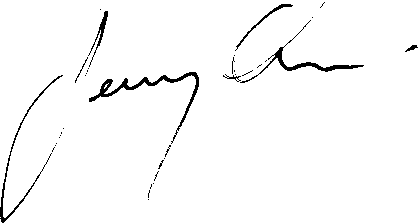 JEREMY QUIN MP